Form D: Supervision report for Chinese herbal dispensing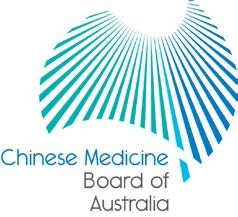 Supervision reports, completed by the supervisor in consultation with the practitioner under supervision, are to be submitted to the Australian Health Practitioner Regulation Agency (AHPRA) for consideration by the Chinese Medicine Board of Australia:as stipulated by the Board on approval of a supervised practice plan and otherwise as required by the Boardto propose or justify changes in supervision, including level of supervisionwith applications for renewal of registration by a practitioner under supervision; andon conclusion of a supervised practice.For information on reports and reporting requirements, please refer to the Supervision requirements for Chinese Medicine.Supervision report detailsThe practitioner under supervision is suitable for ongoing registration:	Yes	NoLevel of supervision (at time of report):	Level	1	2	3	4	(please circle level of supervision at time of report)Proposed date for next supervision report, or anticipated supervision completion date:  	Changes recommended to the previously agreed supervised practice plan, if any, and reasons for changes: (please attach separate sheets if necessary)Supervision report on progressPlease complete, after conducting a competency assessment. Competency assessmentThere are 3 domains. These are not graded. Only the items assembled with each domain are graded. The domains are: 1. Professional behaviour, 2. Professional Practice and 3. Professional developmentKey:1 = Performance is consistently below standard 2 = Performance is occasionally below standard 3 = Performance is at expected standard4 = Performance is above expected standard n/a = not assessedNote: a rating of 1 or 2 indicates that minimum acceptable competency has not been achieved Scoring rules:Circle n/a (not assessed) only if the practitioner has not had the opportunity to demonstrate the behaviourIf an item is not assessed it is not scored and the total score is adjusted for the missing itemCircle only one number for each itemIf a score falls between numbers on the scale the higher number will be used to calculate a totalEvaluate the practitioner’s performance against the minimum competency level expected for a beginning/entry level practitioner1 Supervisors should contact the Board as soon as practical if the learning objectives are not achievableWho should the practitioner under supervision and supervisor contact with any queries?The Australian Health Practitioner Regulation Agency (AHPRA) office in the relevant state or territory will be the ongoing liaison point in the approval of the supervised practice plan and during the period of supervision. Contact details are listed on the AHPRA website at www.ahpra.gov.au.Date of report:Name of practitioner under supervision:Signature of practitioner under supervision:Name of supervisor:Signature of supervisor:Reason for supervision:CompetencyScoreEvidence in support of scoreGoals of supervisionSupervision planProfessional BehaviourDemonstrates ethical, legal and culturally sensitive practiceDemonstrates an understanding of patient/client confidentiality, rights and consentDemonstrates knowledge of obligations in Standards, Codes and Guidelines1  2  3  4  n/a1  2  3  4  n/a1  2  3  4  n/aPlanned activities:Professional PracticeKnowledge of the theories, principles and practices underlying CM formulations, including the various methods of processing Chinese herbs (pao zhi)Ability to identify herbs and knowledge of their characteristics, safety and efficacyDemonstrates adequate competency in Chinese language terminologyDemonstrates correct storage, handling, dispensing, packaging and labelling of herbs and herbal formulae1  2  3  4  n/a1  2  3  4  n/a1  2  3  4  n/a1  2  3  4  n/aPlanned activities:CompetencyScoreEvidence in support of scoreGoals of supervisionSupervision planKnowledge of potential interactions with other therapeutic products (including other Chinese herbs and pharmaceuticals)Effectively and appropriately communicates with clients, which supports the appropriate and/or indicated use of medicinesAppropriately minimise risks related to dosage, preparation and administration of herbs. Including risks related to excessive consumption or sensitivity (e.g. gastro-intestinal, skin)Maintains good stock management and dispensing records in accordance with the guidelines for Safe Chinese Herbal Medicine PracticeAppropriately refers to or communicates with other relevant health professionals (e.g. prescribers)1  2  3  4  n/a1  2  3  4  n/a1  2  3  4  n/a1  2  3  4  n/a1  2  3  4  n/aProfessional Development13. Demonstrates commitment to learning1  2  3  4  n/aPlanned activities:Learning objectives listed in supervised practice planProgress in achieving goalsMetNot yet met but achievableNot met and not achievable1Emerging issues or problems (if applicable)Measures to address emerging issues or problemsSummary statement on performance during this period of supervision and ongoing recommendations for further supervision